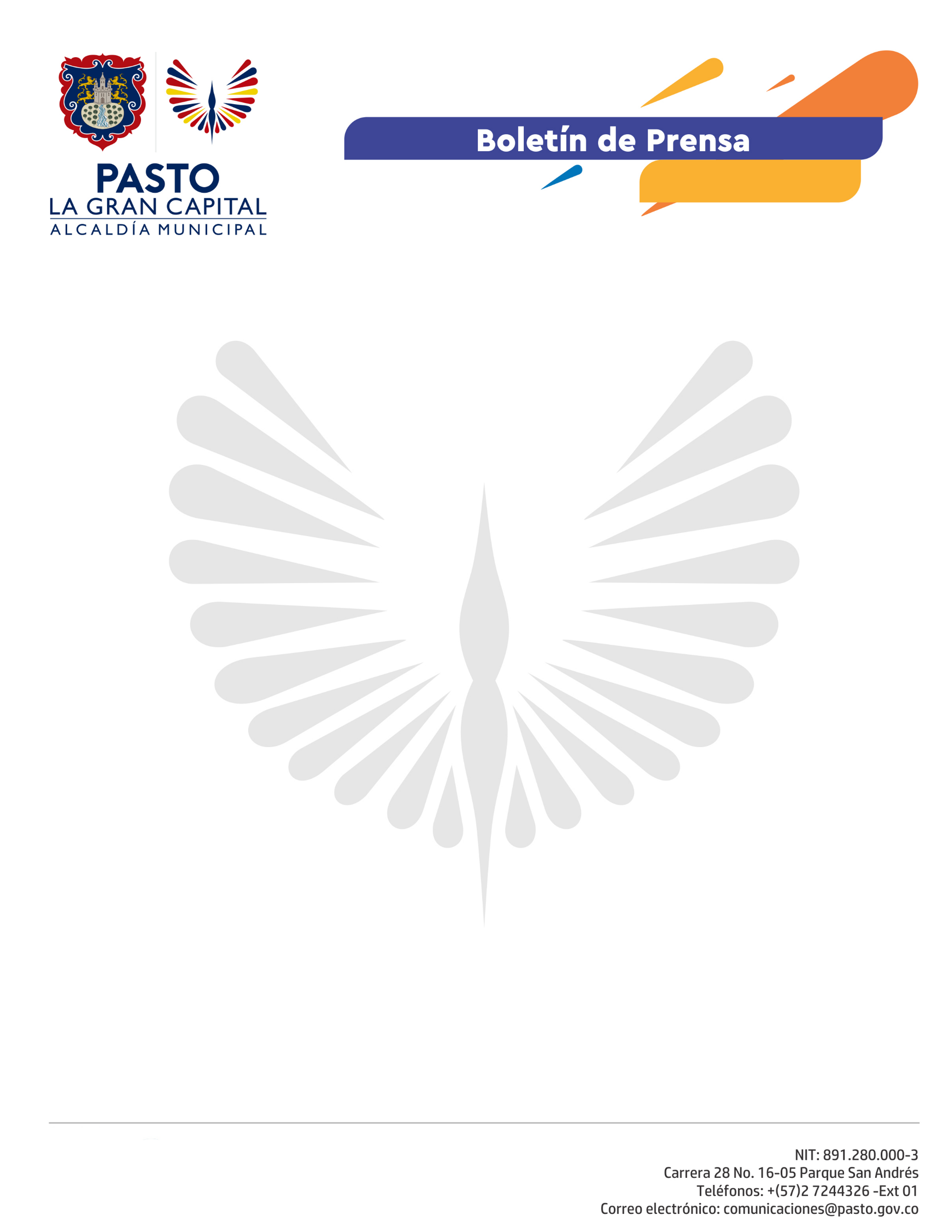   		       	No. XX     26 de marzo de 2021PROYECTO BIEN NACER SE ENCUENTRA DENTRO DEL PORTAFOLIO DE LA AGENCIA PRESIDENCIAL DE COOPERACIÓN  INTERNACIONAL- APC COLOMBIALa Agencia Presidencial de Cooperación Internacional - APC Colombia escogió, por su exitosa experiencia, al proyecto Bien Nacer de la Alcaldía de Pasto para que haga parte del portafolio de esta entidad, en los espacios de negociación técnica de programas y proyectos de Cooperación Sur. Este es un reconocimiento a la gestión realizada por el Alcalde de Pasto, Germán Chamorro De La Rosa y la Gestora Social, Marcela Hernández, en pro de la prevención del bajo peso al nacer, beneficiando de manera integral a las gestantes del municipio y aunando esfuerzos con entidades públicas, privadas y comunidad en general.La distinción se suma a otras que ha recibido el proyecto por parte de Unicef, el Instituto Colombiano de Bienestar Familiar (Icbf) y la Fundación Colombia Líder; que lo han catalogado como un proyecto exitoso tanto en el ámbito municipal, departamental, nacional y ahora, internacional. El Secretario de Salud, Javier Andrés Ruano González, destacó el trabajo liderado por la actual Administración, en beneficio de las gestantes del municipio y establecer cada una de las acciones desde los cuatro componentes fundamentales del proyecto: mejorar el acceso y calidad de los servicios de salud sexual y reproductiva, fortalecer la movilización social entorno a la prevención del bajo peso al nacer, implementar acciones para mejorar el estado nutricional de las gestantes y movilizar al sector educativo frente a la prevención del bajo peso al nacer; las cuales conllevan al cumplimiento de las metas del Plan de Desarrollo Municipal "Pasto la Gran Capital 2020 - 2023".El proyecto, con corte a 31 de diciembre del 2020, benefició a 1.306 gestantes con la entrega de 5.912 paquetes alimentarios, capacitaciones en temáticas relacionadas con la maternidad, cursos de emprendimiento, seguimientos y acompañamientos desde la parte nutricional, de enfermería, psicología, medicina y de promoción de la salud.   